29 Days of Prayer 
For Celebration Sunday 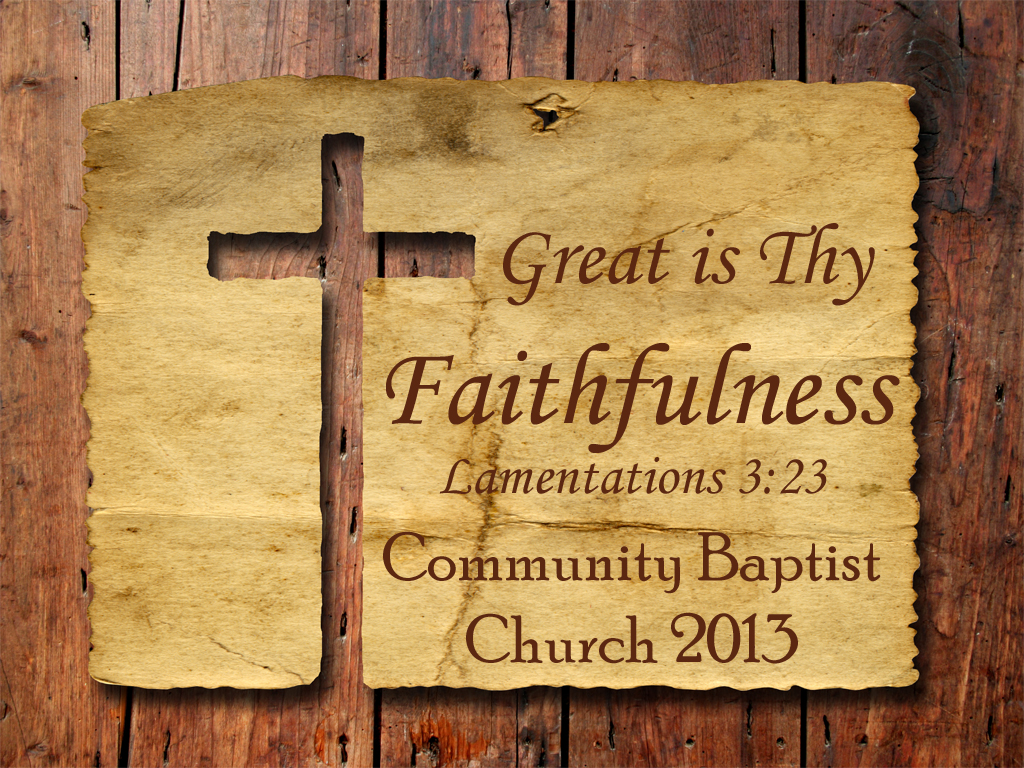 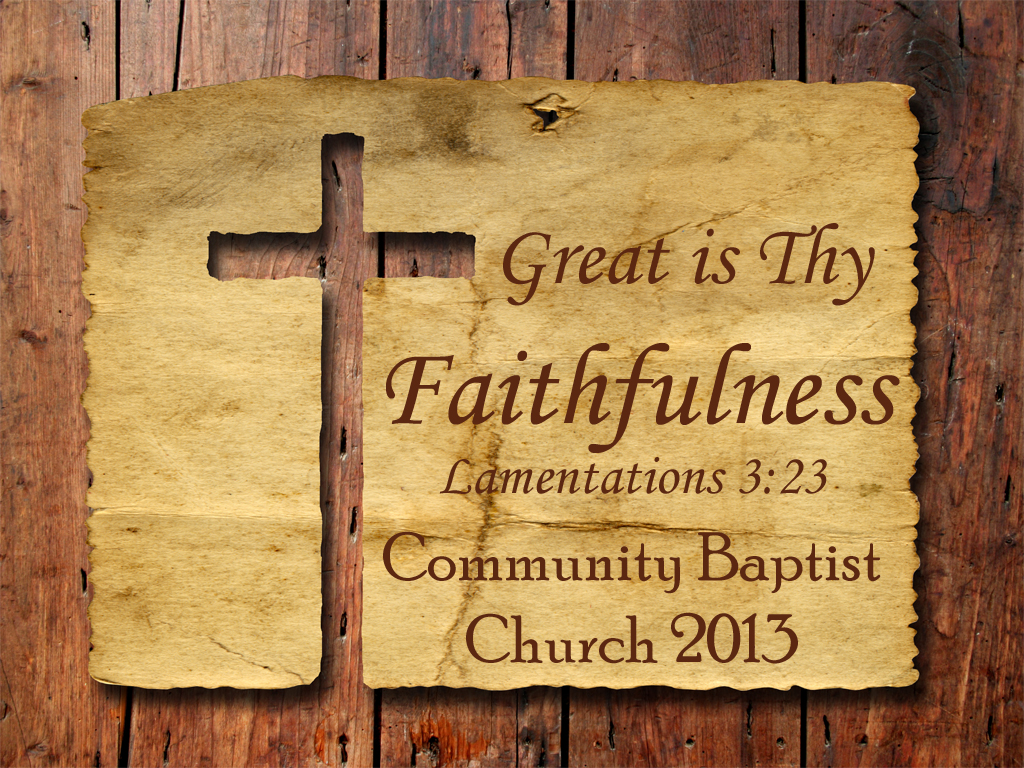 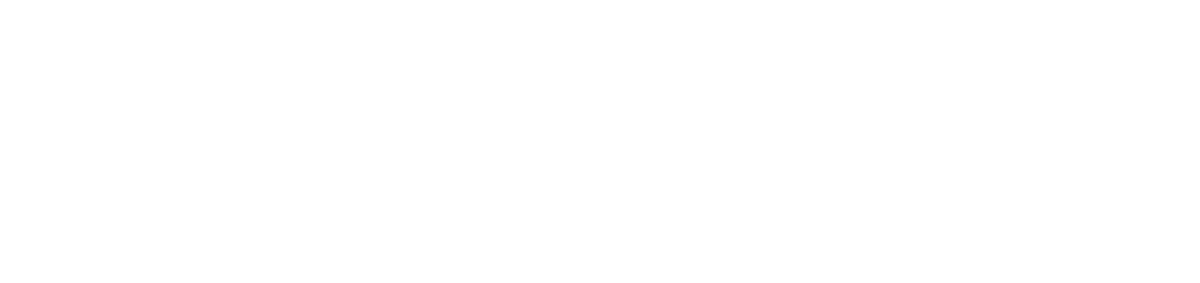 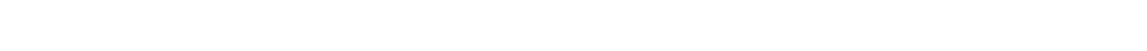 SundayMondayTuesdayWednesdayThursdayFridaySaturdayFebruary 17February 18February 19February 20February 21February 22February 23Start of 29 days of Prayer!Don’t forget to pray five minutes today for Celebration Sunday…Ye have not because ye Ask not…..Prayer Meeting at church tonight at 7PM!Great is thy Faithfulness Lam3:23“The Only place that Power comes before Prayer is in a Dictionary”Will you take an extra five minutes today to pray for our church?February 24February 25February 26February 27       February 28March  1March 2See you in Sunday School at 9:45am and back at evening church at 6PMThe effectual fervent prayer of a righteous man availeth much. James 5:16How about calling another member and praying with them on the phone today?Prayer meeting at church tonight at 7PM!The Promises of God are new every morning!Almost half way there we can pray to see God do something Great!Ladies night out Shopping Fanatics unite! 12-3PM at Lansing Mall.March 3March 4March 5March  6March  7March  8March  9Pastor will be sharing more of his vision for our church today at 6PM! Will you fast and pray for one meal today begging for the power of God?Please Join the rest of the church and pray for 30 Minutes today for us to see a miracle on the 17th  Prayer meeting at church tonight 7PM!Pray without ceasing. 1 Thessalonians 5:17Will you pray for God to increase your ability to give to the Lord’s work today?Remember to change your clocks and our hearts to God’s time today!March 10March 11March 12March 13March 14March 15March 16Time Change Sunday Don’t Be Late for Sunday School at 9:45Pray for Pastor as he prepares for Celebration Sunday!Can you fast from one thing today and spend that time in Prayer?Special prayer meeting tonight at Church you are needed come pray with us at 7PM!And they said, Let us rise up and build. Nehemiah 2:18Will you pray today? One prayer can move a mountain!Buildings Don’t Change Lives but what happens in them does!March 17Celebration Sunday! Come Join us  